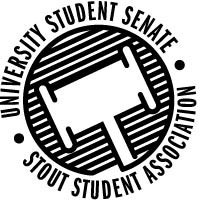 Figure 1: Stout Student Association LogoMeeting Agenda7:00 PM Great Hall C&D, Memorial Student Center50th Congress 3rd Session September 17th, 2019Call to OrderPledge of AllegianceAcknowledgement of CountryRoll CallStanding Committee Roll CallExecutiveOrganizationalFinancialSustainabilityDiversity and InclusivityVisibility and OutreachInformation TechnologyWords of Wisdom – Senator DumkeOpen ForumApproval of the MinutesUnfinished BusinessNew Business 50.03.01 Appointment of Senator of Civic Engagement This motion is to appoint Anna-Berry Sawyer-Ewing as Senator od Civic Engagement.50.03.02 Appointment of Senator of the College of Arts, Communication, Humanities, and Social ScienceThis motion is to appoint Erin Briggs as Senator of the College of Arts, Communication, Humanities, and Social Science.50.03.03 Appointment of Senator of Veterans RelationsThis motion is to appoint Dhana Hilbert s Senator of Veterans Relations.50.03.04 Appointment of Shared GovernanceThis motion is to appoint students to Shared Governance.ReportsPresident- Canon I met with Sandhi Scott to have an introduction meeting and shared with her my goals for the senate for the year. Had a Provost Council meeting, Senate Chairs meeting where I invited all of the fellow chairs to present to the Senate. Represent SSA at the Scholarship Reception event. Some Senators resigned and I did some interviews with potential Senators. I had Executive Board Committee for the SSA and ensure we comply with Open Records. Working on getting everyone on Shared Governance together so we can do a lot of work done throughout campus. Prepared for Senate and trained the Director of Communications on his responsibilities for Senate. Went to UW-System Reps and Stevens Point cursed me with a cold. Attended Chancellor Advisory Council and SPG where you can see my reports about those two meetings soon.Vice President – JohnsonThis past week I planned and attended Systems Reps, this went very well despite all the new travel rules that were thrown at us from UW-Systems. We got to talk with a lot of our statewide counterparts, some of the issues that we discussed were mental health across the UW-System and how all the Universities are responding. We also talked about how the branch campus merger effected the branch campuses of the UW-System. We then discussed what we want UW-Systems Reps to look like this year and what we the university representatives want to get out of it. We also made nominations for the Systems Reps Committees, and also nominated Director McConville for Deputy Director of Governmental Relations on the Systems Reps Executive Board. I also talked with Rent College Pads, about what they have been doing around other campuses. Otherwise I got some new office supplies from surplus finished getting the elected Directors their business cards (sorry appointed Directors yours are still coming) and interviewed some Senators for their positions!Director of Communications – RobertsLast week me and Senator Larson coordinated a time for the visibility and outreach committee to meet. I also went to the UW systems rep trip on Saturday with President Canon, Vice President Johnson, Senator Leonhard, and Senator Larson. Director of Organizational Affairs – SerierFinancial Affairs Committee has not met yet, due to a lack of quorum. I will be discussing opening Contingency 1 requests with Jennifer Lee this week. During office hours I have been compiling budget information and guidelines as well as working on FAC Standing Policy updates. Finally, I have been preparing my presentation for the Leadership Summit on the 23rd.Director of Financial Affairs – GentzFinancial Affairs Committee has not met yet, due to a lack of quorum. I will be discussing opening Contingency 1 requests with Jennifer Lee this week. During office hours I have been compiling budget information and guidelines as well as working on FAC Standing Policy updates. Finally, I have been preparing my presentation for the Leadership Summit on the 23rd.Director of Legislative Affairs – McConvilleFinancial Affairs Committee has not met yet, due to a lack of quorum. I will be discussing opening Contingency 1 requests with Jennifer Lee this week. During office hours I have been compiling budget information and guidelines as well as working on FAC Standing Policy updates. Finally, I have been preparing my presentation for the Leadership Summit on the 23rd.Director of Diversity and Inclusivity – BeaulieuThis past week I went to the RES/GLP committee and I went to LU (Latinos Unidos). I also worked with my advisor to reserve rooms for Diversity Week in the spring. I had the first meeting of the Diversity Inclusivity Council where we brainstormed goals for the year and talked about what the purpose of our committee is. Lastly, I started working on analyzing a documentary I want to show during Diversity Week.Director of Sustainability – NadeauLast week we had the first meeting of the Sustainability Council that went well with positive discussion. Throughout the rest of the week I followed up on the topics that were discussed including a water bottle filling station for the Johnson Fieldhouse and trying to set up a burrito event for October. I also went to the CEDC meeting that I wrote a report about.Director of Information Technology – KangasThis week I got settled into my new position as Director. I spent some time communicating with CIO Sue Traxler regarding the Student Tech Fee along with Director Roberts trying to get more Senators of the newly established Information Technology Committee. I also set up recurring biweekly meetings with Sue Traxler for the rest of the semester. Lastly, October is National Cybersecurity Awareness Month and I began exploring ideas for events/tabling to raise awareness on the importance of cybersecurity.Additional ReportsShared GovernanceStanding Committee ReportsFinancial Affairs CommitteeDiversity and Inclusivity CouncilOrganizational Affairs CommitteeSustainability CouncilVisibility and Outreach CommitteeNo meetingInformation Technology CommitteeAnnouncementsAdjourn 